ПОДГОТОВКА УЧАЩИХСЯ К ОГЭПО МАТЕМАТИКЕ(модуль ГЕОМЕТРИЯ)Учитель математики МБОУ «Школа № 3»г. Семенов, Нижегородской областиБахметьева Елена ГеннадьевнаГеометрия является самым могущественным средством для изощрения наших умственных способностейи даёт нам возможность правильно мыслить и рассуждать.
/ Г.Галилей /
  В настоящее время в рамках ОГЭ по математике проводится проверка знаний и по алгебре, и по геометрии. Задачи по геометрии занимают примерно третью часть от общего количества заданий и разделены на две части – базовый и повышенный уровень. Задания базового уровня направлены на проверку знаний основных фактов курса геометрии, умения решать простейшие задачи, а в некоторых заданиях от учащихся требуется выбор правильного утверждения из нескольких предложенных, анализ условия задачи. Вопросы ставятся не прямо, а формулируются в косвенной форме. Выполнение заданий предполагает использование полученных знаний в повседневной жизни и, умение переводить задачи с реальными ситуациями на язык геометрии. Решение задач по геометрии вызывает затруднения у многих учащихся. Это обусловлено не только малыми познаниями в геометрии, но и психологическими факторами:учащиеся считают задачи по геометрии сложными, практически не решаемыми, и, ввиду недостаточности своих знаний для решения этих задач, вообще не приступают к ним;на изучение геометрии в школе отводится в среднем в два раза меньше времени, чем на уроки алгебры; навыки построения и чтения чертежей у многих ребят сформированы плохо; аналитическое мышление развито не в полной мере,Следовательно, наибольший процент нерешенных заданий приходится на модуль «Геометрия», поэтому я хочу поделиться опытом работы при подготовке учащихся к ОГЭ по математике - модуль «Геометрия».При подготовке учащихся к ОГЭ учителю необходимо: формировать у учащихся навыки самоконтроля;выполнять систематически контроль теоретических знаний; формировать умения проверять ответ на правдоподобие;систематически отрабатывать вычислительные навыки;формировать умение переходить от словесной формулировки соотношений между величинами к математической;учить проводить доказательные рассуждения при решении задач;учить записывать математические рассуждения, доказательства, обращая внимание на точность и полноту проводимых обоснований.   Геометрия для большинства школьников кажется существенно сложнее, чем алгебра. Это неудивительно - с одной стороны, совсем другой подход к предмету, с другой - большое количество теорем, основных свойств, теоретических сведений, которые необходимо знать, поэтому в начале учебного года  заводим тетрадь – справочник по темам «Треугольники», «Четырёхугольники», «Окружность».     Каждая геометрическая задача должна сопровождаться демонстрацией чертежа. Хороший чертеж может стать помощником в решении задачи, подсказать правильный ход рассуждений. В тоже время надо отчетливо понимать, что даже самый аккуратный чертеж сам по себе ничего не доказывает. Все, что увидено из чертежа, должно быть обосновано соответствующим логическим выводом.В связи с этим на уроках геометрии особое внимание должно уделяться умению работать с чертежом, моделируя условие задачи, в том числе формированию приемов работы с чертежом, и здесь придет на помощь учебное пособие: Балаян Э.Н. «Геометрия. Задачи на готовых чертежах для подготовки к ГИА и ЕГЭ. 7-9 классы». Оно содержит теоретические сведения по геометрии за курс основной школы и упражнения в таблицах по всем темам геометрии 7-9 классов.   Упражнения по готовым чертежам способствуют 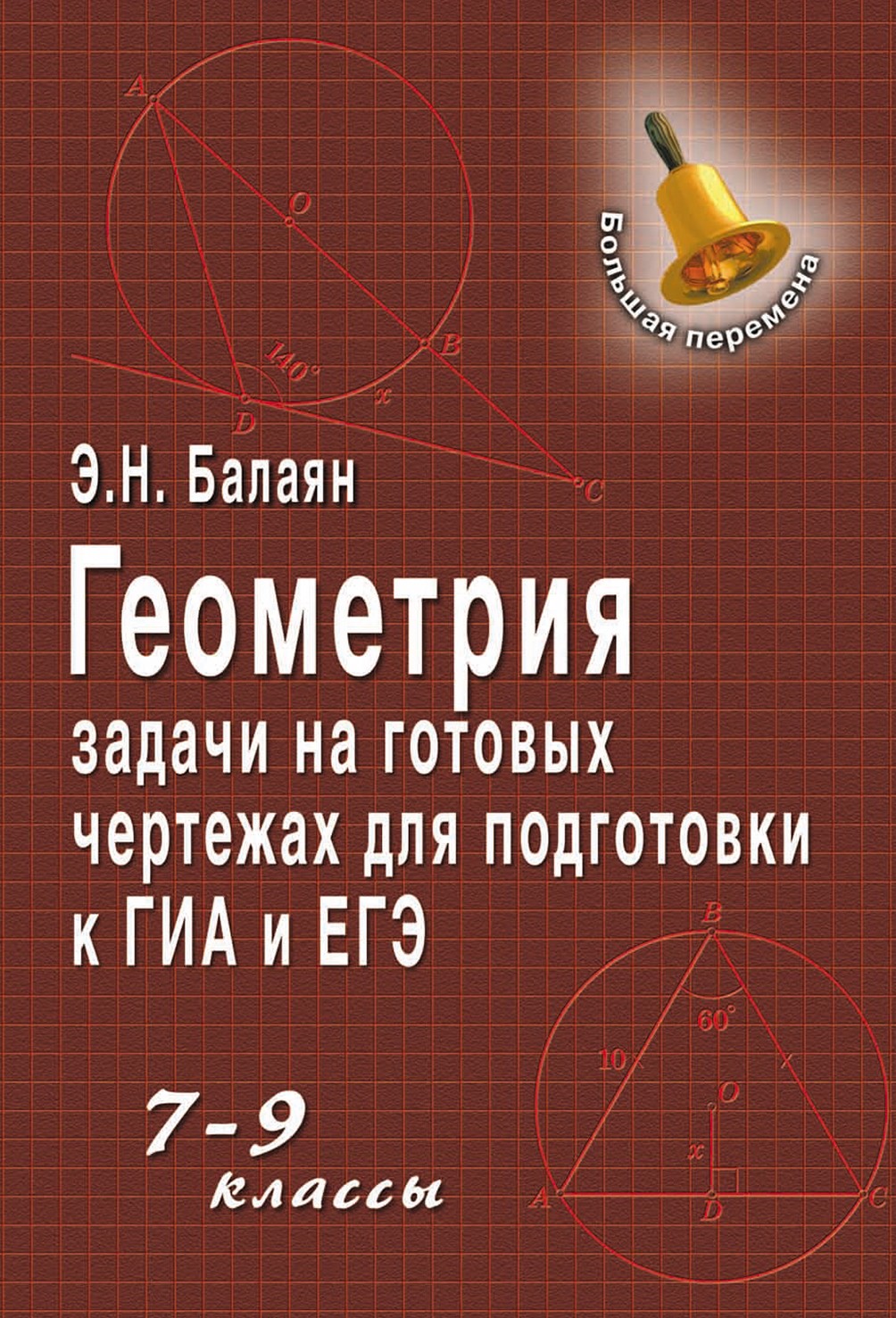 активизации мыслительной деятельности учащихся, обучают умению грамотно рассуждать, находить в них общее и делать различия, сопоставлять, делать правильные выводы. Большое значение имеет и то, что учащиеся с большим удовольствием предпочитают выполнять эти упражнения, чем отвечать на теоретические вопросы.Проведения уроков с использованием упражнений на готовых чертежах, несомненно, способствует повышениютворческой активности учащихся, развитию логического мышления, является эффективным средством усвоения и закрепления теоретического материала.    На выполнение заданий ОГЭ дано определенное время, поэтому возникает необходимость научить учащихся 9 классов решать быстро и качественно задачи базового уровня, в связи с этим, возрастает роль устных вычислений и вычислений вообще, так как на экзамене не разрешается использовать калькулятор и таблицы. Конечно, для этого потребуется организовать отработку такого навыка до автоматизма. Практика показала, что систематическая работа с устным счетом способствует значительному повышению продуктивности вычислений и преобразований. Устный счет:Внешний угол равнобедренного треугольника, противолежащий основанию равен 108º. Найти угол при основании.Внешний угол при основании равнобедренного треугольника равен 116º. Найти градусную меру угла между боковой стороной и медианой, проведенной к основанию.Биссектриса равнобедренного треугольника, проведенная из вершины при основании, образует с основанием угол, равный 34 º. Какой угол проведенная к основанию высота образует с боковой стороной?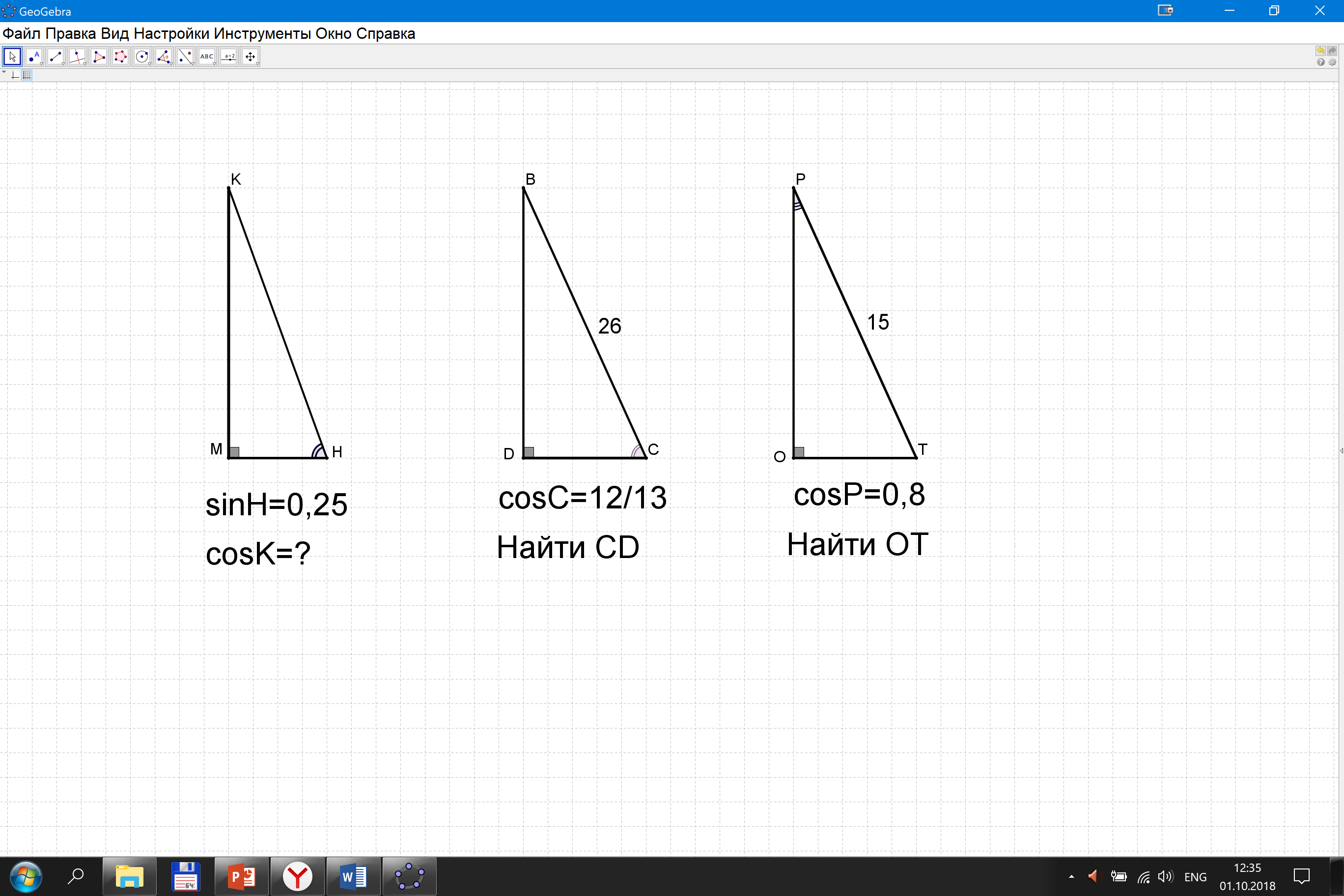    Основным этапом подготовки к ОГЭ является непосредственное решение экзаменационных тестов и обсуждение вопросов, для этого применяю различные сборники для подготовки к ОГЭ, рекомендованные ФИПИ. 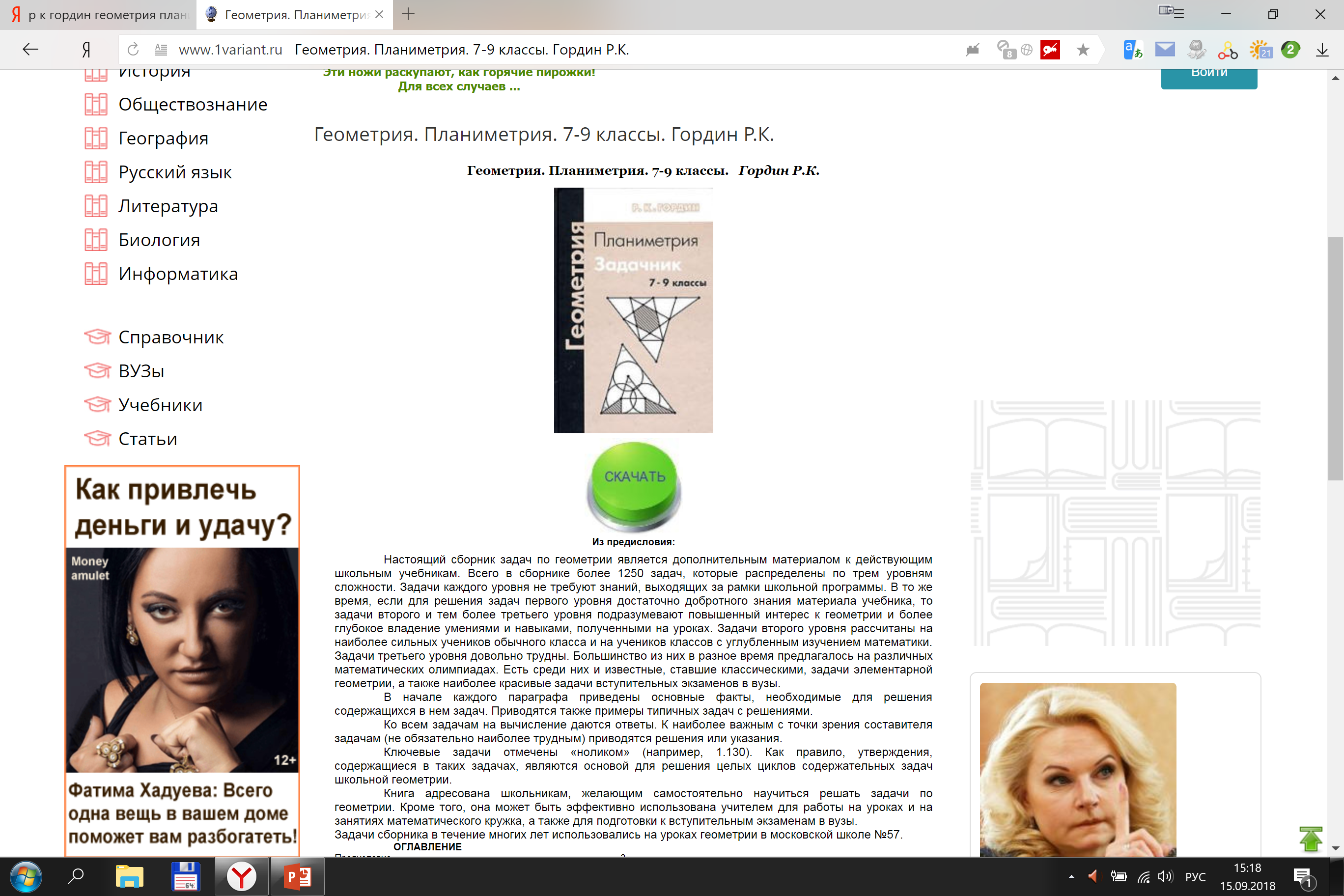 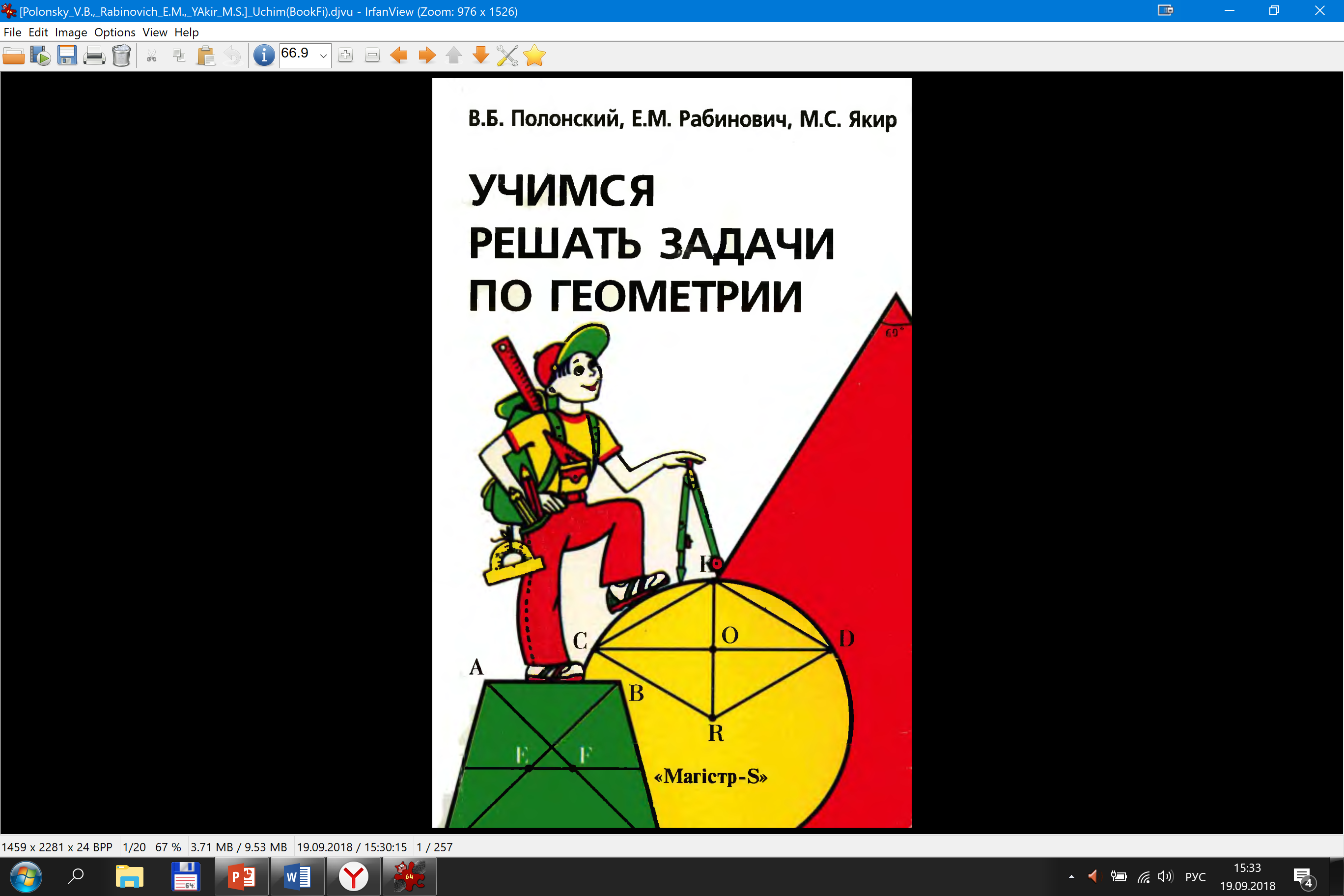 Вычисления на клетчатой бумаге (Гордон Р.К., Планиметрия. 7 – 9 классы)            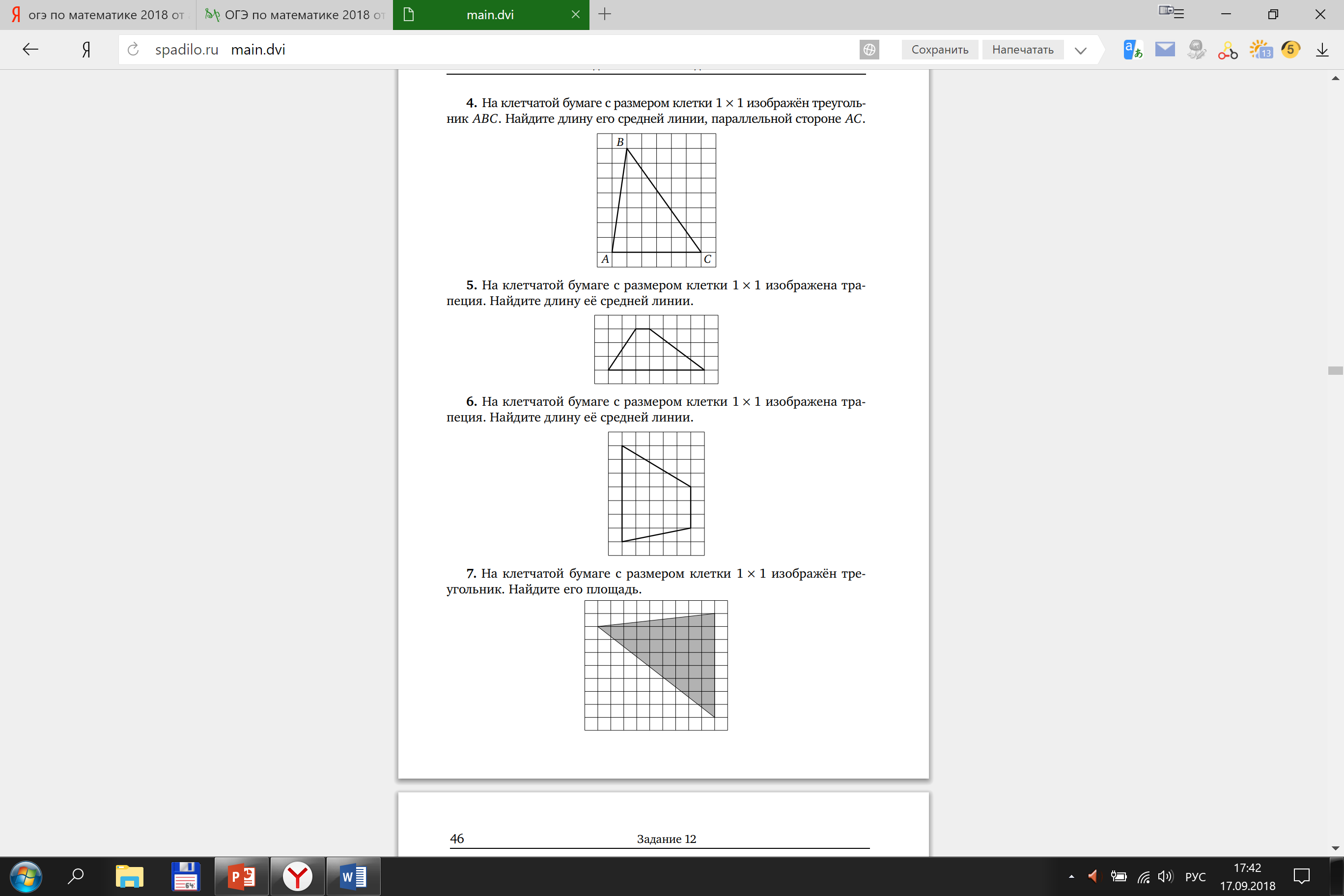 Пример: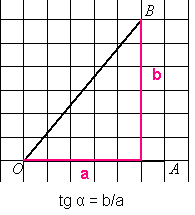 Найдите тангенс острого угла, изображённого на рисунке.Решение:Тангенс - отношение противолежащего катета к прилежащему.  tg О=6/5=1,2Ответ: 1,2Больше всего затруднений вызывают задачи, связанные с окружностями и их элементами. Приведу решение одной из них. Пример:  Точка О — центр окружности, на которой лежат точки А, В и С. Известно, что углы ABC = 69° и OAB = 48°. Найдите угол ВСО. Ответ дайте в градусах. Решение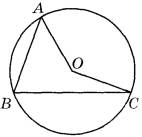 ∠ ABC является вписанным углом, опирающийся на дугу AC. Известно, что градусная мера дуги, на которую опирается вписанный угол в 2 раза больше этого угла, то есть∠ AOC – центральный и равен градусной мере дуги AC, на которую он  опирается,  ∠ АОС = 1380.  Рассмотрим ∆ AOC – равнобедренный, так как AO=OC – радиусы окружности. Углы при основании этого треугольника равны, а сумма всех углов 180°, следовательно,  ∠ ОАС = ∠ ОСА  = (180 – 138)/2 = 210.  ∠ САВ = 210+480 = 690.   ∠  ВСА = 1800 – 690 – 690 = 420.  ∠ ВСО = 420 - 210 =210.Ответ: 21Учимся решать задачи по геометрии (В.Б. Полонский)Данное методическое пособие написано в форме конспекта опытного учителя, содержит более 1000 задач с большим числом примеров, их решениями и разбором. На большом материале авторам удалось систематизировать по методам решений основные типы задач по планиметрии. В основе систематизации лежит принцип от простого к сложному.1. Метод ключевых задач2.  Метод вспомогательной окружности3. Метод вспомогательной площади   В процессе подготовке к экзамену важное место занимают уроки повторения. Одна из форм повторения – обобщающее повторение. Обобщающее повторение дает возможность осуществлять дифференцируемый подход к учащимся, способствует эффективному повышению качества знаний учащихся.Уроки повторения и обобщения в 9 классе:АнализируемВычисляемМоделируемДоказываем Анализируем:  1)  Луч АС, содержащий диагональ параллелограмма АВСD, является биссектрисой угла А, длины диагоналей АС и ВD равны 24 и 10 соответственно. Найдите периметр параллелограмма.  2)  Две стороны равнобедренного треугольника равны 7 и 15. Найдите его периметр. Вычисляем:   1)  В треугольнике АВС ∠ А=30°, ∠ В=60°, АВ=14√3. Найдите высоту треугольника, проведенную к его большей стороне.  2)  Дома: В треугольнике CDE CD=1, DE=2√6, CE=5. Найдите высоту треугольника, проведенную к его большей стороне. Моделируем:   1)  Какой угол описывает минутная стрелка за 10 минут?  2)  Какой угол описывает часовая стрелка за 4 часа?  3)  За какое время минутная стрелка поворачивается на угол, равный 18 градусов?  4)  Какой угол образуют часовая и минутная стрелки в 5 часов?  5)  За какое время часовая стрелка поворачивается на угол, равный 90 градусов? Ответ дайте в часах.Доказываем:   1)  Точки M,P,T – середины сторон АВ,ВС.СА правильного треугольника АВС. Докажите, что треугольник MPT равносторонний.  2)  Точки M,P,T – середины сторон АВ,ВС.СА правильного треугольника АВС. Докажите, что площадь треугольника MPT составляет четверть площади треугольника АВС.  3)  Точки M,P,T – середины сторон АВ,ВС,СА правильного треугольника АВС. Докажите, что четырехугольник АMPT – ромб.     А еще мне бы хотелось показать решения нескольких задач из 2 части модуль «Геометрия», каждая из которых включает в себя несколько тем. Чтобы решить такие задачи, необходимо владеть всей теорией по геометрии.Задача 1. Биссектриса СМ треугольника ABC делит сторону АВ на отрезки AM = 5 и MB =10. Касательная к описанной окружности треугольника ABC, проходящая через точку С, пересекает прямую АВ в точке D. Найдите CD.Решение.По свойству биссектрисы треугольника, то есть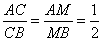 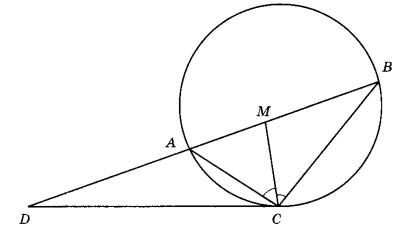 Углы DCA и DBC равны по свойству    угла между касательной и хордой. Следовательно, треугольники BDC и CDA подобны по двум углам.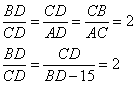 Тогда BD=2 CD и CD=2(BD-15). Отсюда, CD=2(2 CD-15), CD=4CD-30,CD = 10.Ответ: 10.Задание 2. В треугольнике ABC биссектриса BE и медиана AD перпендикулярны и имеют одинаковую длину, равную 8. Найдите стороны треугольника ABC. 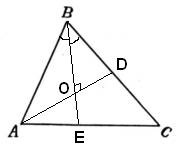 Решение1.По условию задачи биссектриса BE и медиана AD пересекаются под прямым углом. Следовательно, в треугольнике ABD BO – медиана, и треугольник ABD равнобедренный с основанием AD. Тогда AO=OD=4.Если медиана с биссектрисой перпендикулярны, то в точке пересечения биссектриса делится в отношении 3:1, считая от вершины, следовательно, .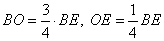 2. Рассмотрим прямоугольный треугольник AOB, в котором известны два катета AO и BO. По теореме Пифагора найдем гипотенузу AB:.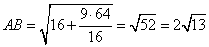 Так как BD=AB, а BC=2BD=2AB, то.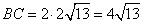 3. Вычислим длину отрезка AE из прямоугольного треугольника AOE по теореме Пифагора: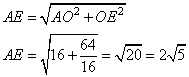 По свойству биссектрисы треугольника можно записать, что,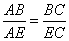 откуда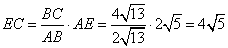 и сторона AC равна.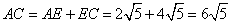 Ответ: .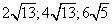    Лёгких путей в науку нет. Но необходимо использовать все возможности для того, чтобы дети учились с интересом, чтобы большинство подростков испытали и осознали притягательные стороны математики, её возможности в совершенствовании умственных способностей, в преодолении трудностей и успешно сдали экзамен.